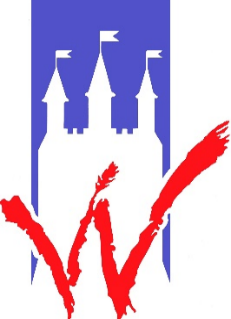 Avis de recrutementLa Ville de Waremme procède à la constitution d’une réserve de CV d’auxiliaires professionnels.les d’entretien et de cuisine pour les crèches communales et diverses implantations (contrats de remplacement)Vous êtes attiré.e par le service public et vous souhaitez vous y engager professionnellement ?La Ville de Waremme, commune de plus de 15.000 habitants, constitue une réserve de CV d’auxiliaires professionnels.les d’entretien et de cuisine dans le cadre de contrats de remplacement.Rejoignez nos équipes et contribuez à la mise en œuvre d’un cadre de vie agréable pour l’ensemble des Waremmiens !Missions principales (liste non exhaustive) :Sous la supervision de la brigadière et des directions des crèches, le/la candidate est en charge de :Assurer le nettoyage et l’entretien complet des locaux en vue de contribuer à un accueil de qualité des usagers et à une image correcte de l’administrationAssurer la gestion du linge : lessives, repassageDétenir et maîtriser les connaissances pratiques requises : produits d’entretien, pictogrammes de sécurité, procédures types de nettoyage et d’entretien du linge, etc.Vider les poubellesDétecter les anomalies, dysfonctionnements et les signaler à la hiérarchieAssurer le remplacement en cuisineSpécificités liées au lieu de travail :Nécessité de pouvoir assumer le travail de cuisinier.ère en collectivité en cas d’absence de la titulaire de ce poste : préparation des repas pour environ 60 enfants (dîners et goûters), gestion des stocks, réalisation des commandes, gestion de l’entretien du matériel (vaisselle, nettoyage), connaissance de la réglementation AFSCA ou, à défaut, volonté d’en prendre connaissance.Les prestations s’effectuent en horaire décalé qui peut être adapté selon le remplacement :Horaire habituel pour l’entretien des locaux : 25 heures/semaine – de 15h30 à 20h30, du lundi au vendrediHoraire en cas de remplacement en cuisine : 38 heures/semaine – de 7h à 15h, du lundi au vendrediCompétences :Respect des règles de sécurité et des normes en matière de l’enfancePolyvalenceSens de l’observationSens du détail et du travail bien faitCapacité à travailler en équipe mais également en autonomiePonctualité et respect de la hiérarchieCapacité à faire preuve de politesse, de réserve, de déontologie et d’éthiqueVolonté de se former et d’acquérir les bases techniques nécessaires au sein du serviceConditions :Être citoyen.ne de l’Union européenneJouir des droits civils et politiques et être d’une conduite répondant aux exigences de la fonction (extrait du casier judiciaire – modèle 2 de moins de 3 mois)Être en bonne condition physique au regard de la fonctionÊtre détenteur.trice du permis B est un atoutNous offrons : Contrat de remplacementBarème E2 de la fonction publique Remboursement à 100% des frais de déplacement en transports en communIndemnité de véloRécupération des heures supplémentairesLe dossier de candidature doit comporter :Curriculum vitaeLettre de motivationExtrait de casier judiciaire de moins de 3 mois modèle 2Les dossiers sont à adresser pour le 31 mai 2022 au plus tard, soit par :Courrier recommandé à : 		Collège Communalc/o M. Le Directeur général ff
Rue Joseph Wauters, 2
4300 WAREMMECourriel à : personnel@waremme.beTout renseignement complémentaire peut être obtenu auprès de Mme Nancy SACCOMANI, brigadière (019/67.99.16 ; nancy.saccomani@waremme.be), ou auprès de Mme Emilie FOCANT, directrice de la Crèche communale (019/33.86.00) entre 9h et 16h du lundi au vendredi. Il est à noter que seuls les dossiers de candidatures complets correspondant au profil recherché recevront un suivi !Protection des données à caractère personnel  La Ville de Waremme respecte votre vie privée et la protection de vos données personnelles.  Les informations recueillies par le Département des Ressources humaines dans le cadre de cette offre d'emploi seront utilisées conformément à la législation en vigueur (RGPD) pour traiter votre candidature ou éventuellement pour vous communiquer par la suite toute autre offre qui pourrait correspondre à votre profil. Vous pouvez à tout moment retirer votre consentement sur l’utilisation des données personnelles communiquées dans le cadre de la présente offre en adressant un courriel à personnel@waremme.be.